АДМИНИСТРАЦИЯ ТУЖИНСКОГО МУНИЦИПАЛЬНОГО РАЙОНА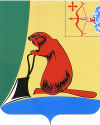 КИРОВСКОЙ ОБЛАСТИПОСТАНОВЛЕНИЕОб отмене постановления администрации Тужинского муниципального района от 19.09.2019 № 296В соответствии с протестом прокуратуры Тужинского района 
от 30.09.2019 № 02-03-2019 администрация Тужинского муниципального района ПОСТАНОВЛЯЕТ:Отменить постановление администрации Тужинского муниципального района от 19.09.2019 № 296 «Об утверждении муниципальной целевой программы «Профилактика терроризма и противодействия экстремизму 
на территории Тужинского муниципального района на 2019 – 2024 гг.».И.о. главы Тужинскогомуниципального района    Л.В. Бледных07.10.2019№311пгт Тужапгт Тужапгт Тужапгт Тужа